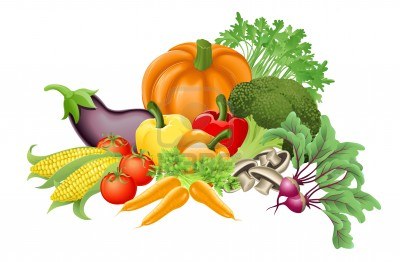    Samorząd Gminy Pierzchnica        Radny, Sołtys orazMieszkańcy Sołectwa Maleszowaserdecznie zapraszają naktóre odbędą się w dniu 15 sierpnia 2013 (czwartek)w sołectwie Maleszowa obok Remizy OSP Proponowany program: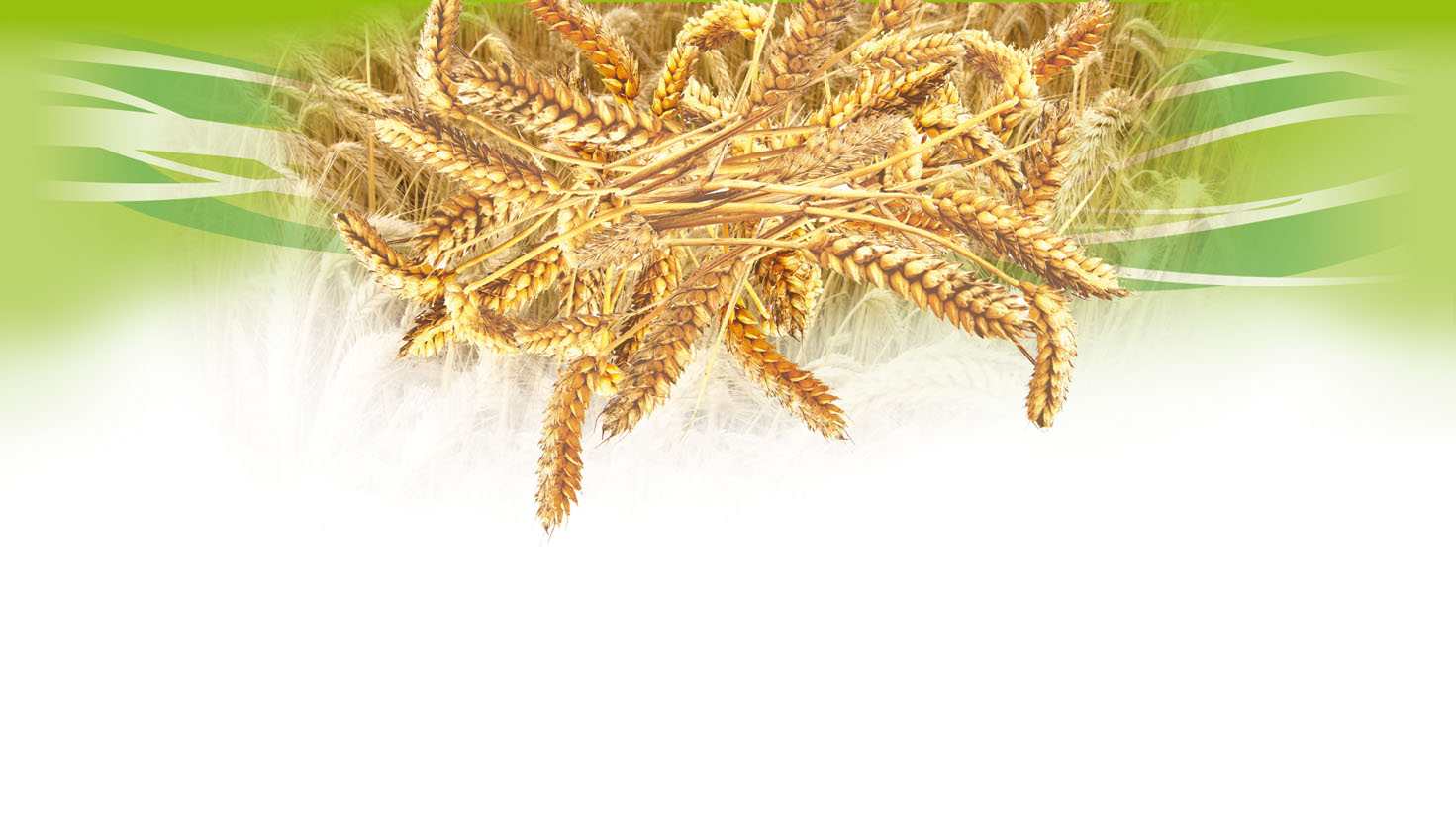 13.00 -  Przejście uroczystego korowodu dożynkowego     13.30-14.30 – Msza Święta Polowa14.30 – 15.00 – Ceremoniał Dożynkowy15.00-15.30 – Występ Koła Gospodyń Wiejskich z Maleszowej15.30-16.00 - Występ Zespołu Gumieniczanki16.00 -16.30 - Występ Zespołu Pierzchniczanki16.30 -17.00 - Występ Koła Gospodyń Wiejskich z Drugni17.00 -17.30 – Występ Zespołu Pierzchniczanie17.30 -18.00 – Występ Zespołu Trio Country18.00 -19.00 – Konkursy zorganizowane przez Społeczny Ruch Trzeźwości19.00 – 23.00 – Zabawa Taneczna „Pod Gwiazdami”